«Скоро, скоро Новый год! Он нам радость принесёт!»Дед Мороз придет к нам скоро,Дверь откроется – и вот он,Принесет с собою ворохПоздравлений с Новым годом,Теплых, ярких и душевныхПожеланий самых разных,Станет пусть для всех волшебнымЭтот новогодний праздник!(Автор:Матвеева Елена)Новый год является временем радостной сказки, как для детей, так и для взрослых. Однако больше всего атмосфера волшебства и праздника восхищает ребят, поэтому Дед Мороз со своей прекрасной  Снегурочкой, сверкающие разноцветные гирлянды и украшенная елочка, всегда приносят детям ощущение настоящего чуда.Особую радость для ребят-дошколят доставляет встреча нового года в детском саду. Ведь в садике можно  проводить настоящие, большие и многочисленные хороводы, получить подарки из рук Дедушки Мороза и Снегурочки. Приятные воспоминания от проведенного таким образом праздника остаются у ребенка на всю жизнь.И мы, нашей группой готовимся к празднику: изготавливаем новогодние игрушки из бумаги, это цепочки и гирлянды, учим стишки для деда Мороза, пляшем и поём. Украшаем группу и окна разными фигурами, на участке, на улице, строим горку. Новыйгод мы ждём, как чуда!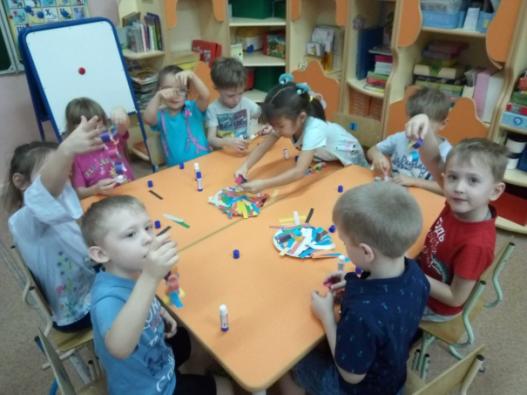 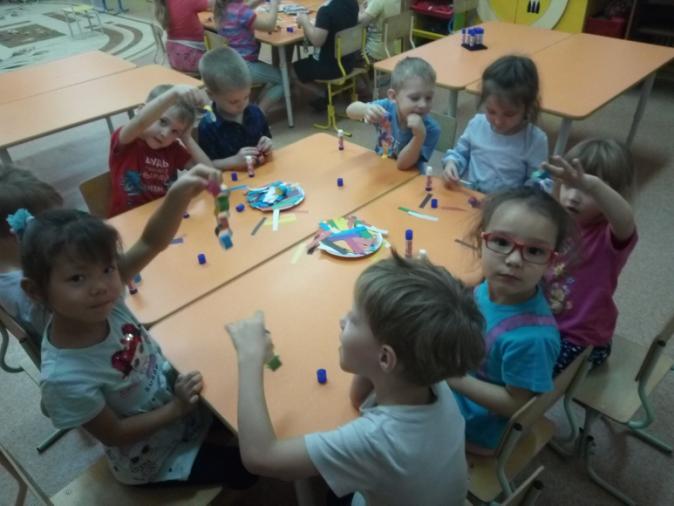 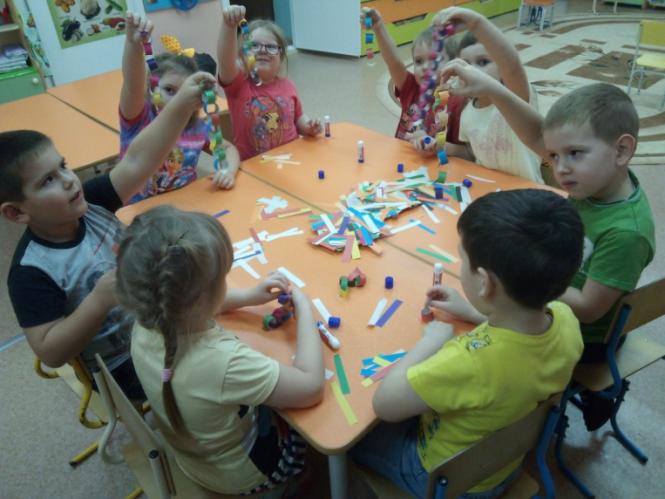 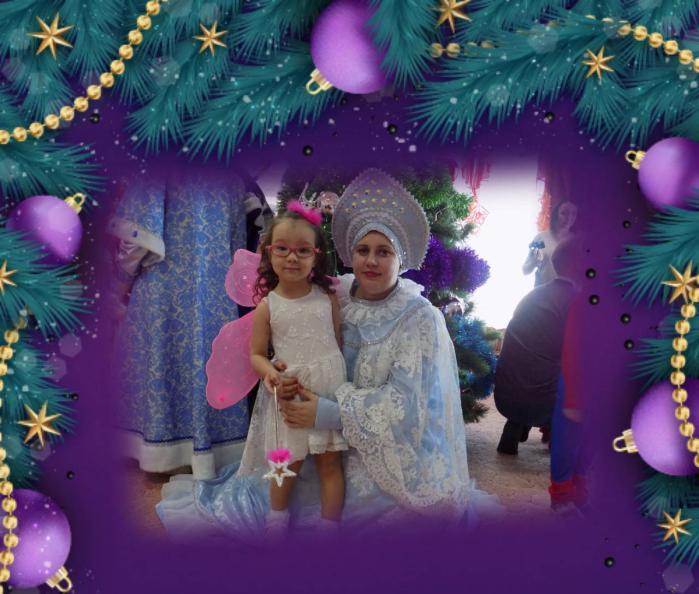 Материал подготовила воспитатель: Ситникова И.П.